Employment history in last 5 years: 2018-2020 Head of Department of ecology, Agroecology school. Mongolian University of Life Sciences, Ulaanbaatar, Mongolia2020- present Scientific secretary of Agroecology school, Mongolian University of Life Sciences  Membership of professional association: Since 2021  Mongolian Union of Forest AssociationEducation – since bachelor degree: 2010-2030   PhD in  Biological Diversity and Ecology (Forest ecology), University of Göttingen, Göttingen, Germany2000-2002   MSc in  Biology – Forestry, National University of Mongolia, Ulaanbaatar, MongoliaSelected recent papers:Gerelbaatar, S., Baatarbileg, N., Battulga, P., Batsaikhan, G., Khishigjargal M., Batchuluun, Ts and Alexander, G. Which Selective Logging Intensity is Most Suitable for the Maintenance of Soil Properties and the Promotion of Natural Regeneration in Highly Continental Scots Pine Forests? – Results 19 Years after Harvest Operations in Mongolia. 2019. Journal of Forests, 10, 14. doi.org/10.3390/f10020141 Dulamsuren, Ch., M. Klinge, J. Degener, M. Khishigjargal, T. Chenlemuge, B. Bat-Enerel, Y. Yeruult, D. Saindovdon, K. Ganbaatar, J. Tsogtbaatar, Ch. Leuschner and M. Hauck. 2016. Carbon pool densities and a first estimate of the total carbon pool in the Mongolian forest-steppe. Global Change Biology 22: 830–844. Khishigjargal, M., Ch. Dulamsuren, D. Lkhagvadorj, C. Leuschner, M. Hauck. 2013. Contrasting responses of seedling and sapling densities to livestock density in the Mongolian forest-steppe. Journal of Plant Ecology. 214: 1391-1403. Khishigjargal, M., Ch. Dulamsuren, H. H. Leuschner, C. Leuschner, M. Hauck. 2013. Climate effects on inter- and intra-annual larch stemwood anomalies in the Mongolian forest-steppe. Journal of ActaOecologica. 55: 113-121. Tselmeg, Ch., H. Dietrich, Ch. Dulamsuren, M. Khishigjargal, C. Leuschner, M. Hauck. 2013. Extremely low fine root biomass in Larix sibirica forests at the southern drought limit of the boreal forest. Journal of Flora. 208: 488-49. 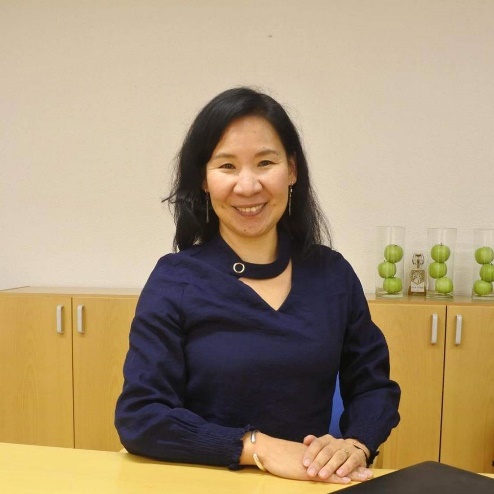 KHISHIGJARGAL MookhorProfessor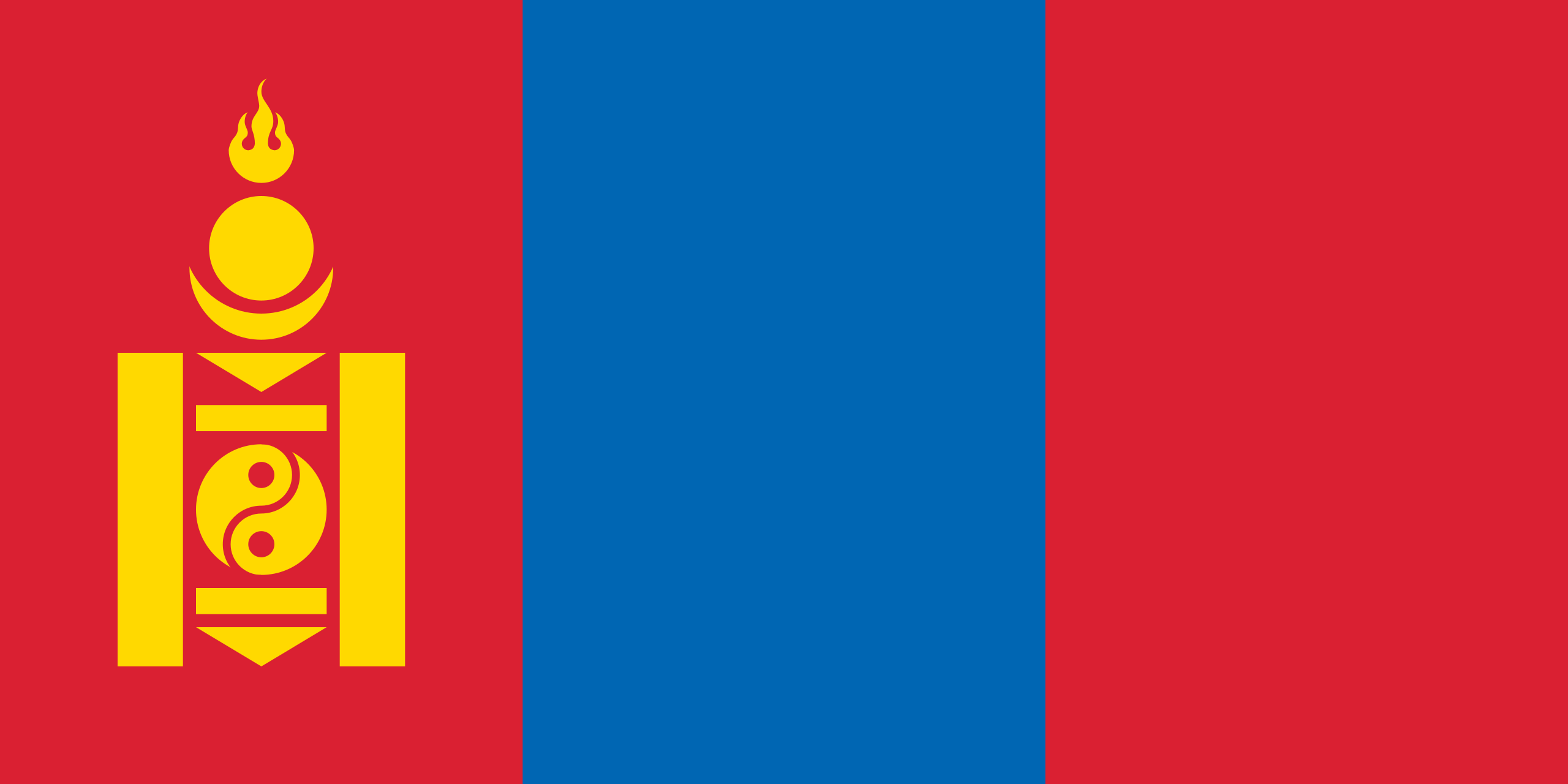 Mongolian University of Life SciencesUlaanbaatar, MongoliaLanguage(s): English, MongolianOffice postal address, phone number and e-mail:Mongolian University of Life Science, Department of Ecology, Zaisan 17024, Khan-Uul district Ulaanbaatar, Mongolia, e-mail: mkhishig@muls.edu.mn Personal web page:Research gate: https://www.researchgate.net/profile/Khishigjargal-Mookhor,  https://scholar.google.com/citations?user=sz5qewMAAAAJKHISHIGJARGAL MookhorProfessorMongolian University of Life SciencesUlaanbaatar, MongoliaLanguage(s): English, MongolianOffice postal address, phone number and e-mail:Mongolian University of Life Science, Department of Ecology, Zaisan 17024, Khan-Uul district Ulaanbaatar, Mongolia, e-mail: mkhishig@muls.edu.mn Personal web page:Research gate: https://www.researchgate.net/profile/Khishigjargal-Mookhor,  https://scholar.google.com/citations?user=sz5qewMAAAAJPotential areas for PhD supervision:Potential areas for PhD supervision:Supervising experience:Forest ecology and practicesAgroecology and sustainabilityUrban greening innovationsDendroclimatology Forest ecosystem service and valuing Forest ecology and practicesAgroecology and sustainabilityUrban greening innovationsDendroclimatology Forest ecosystem service and valuing 3 PhD students in study level6 MSc students